
Pre-Admit Assessment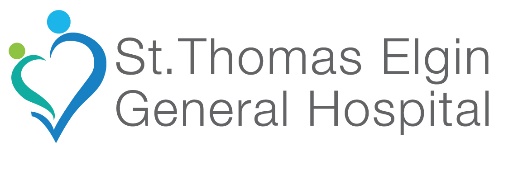 Medical History: My Name is: ________________________________   My due date is:____________________My support person is: __________________________________________________________Language spoken: ___________________     Do you require an Interpreter?      No            YesName of your family Doctor: ______________________________________________________Delivering Doctor/Midwife’s name: _________________________________________________Baby’s Doctor will be: ____________________________________________________________My Height: ____________  Pre- Pregnant weight:____________ Current Weight:____________Do you have any allergies?         No         Yes  If yes, please list and describe you reaction:____________________________________________________________________________________________________________________________________________________________Do you take any medications (including herbal & nutritional supplements, please)? If yes, please list: ___________________________________________________________________________
______________________________________________________________________________Current pregnancy history (any problems with this pregnancy?):__________________________
______________________________________________________________________________Is this birth a surrogacy or adoption?          No        YesHave you ever had a blood transfusion? No___ Yes____ If yes, why? ______________________ ______________________________________________________________________________Many women experience periods of anxiety and mood swings following the birth of a baby.  Are there any of the following factors that might contribute to post-partum mood or anxiety issues for you?        Family history of depression (who?):____________________________________________               Personal history of depression                                           Recent personal or family stress Comment:__________________________________________________________________________________________________________________________________________________________Social History:Have you attended:  Prenatal classes ______ Breastfeeding class _______ Hospital tour ______Are you on a specific diet? No__ Yes___ explain:______________________________________Did you drink alcohol during this pregnancy?  No       Yes        If yes, how much:______________Do you smoke? No       Yes                                                                exposure to second hand smokeDo you or your partner use street drugs? No___ Yes___   If yes, explain: _______________________________________________________________________________________________Would you like to speak to a hospital social worker after your delivery? No____ Yes_____Are you involved with Family & Children’s services? No___ Yes____  If yes, Case worker’s Name:________________________________Birth Plan: Who are your support people through labour:______________________________________Who will be present during the birth of your baby:___________________________________What are your plans for comfort measures: Breathing techniques ___ bath/shower___ hot/cold compresses___ birthing ball ___ Massage ___Walking ___ Nitronox (laughing gas) ___Music ___Wear my own clothes___ IM narcotic ___ epidural __Sterile water injections (for back labour) ___ other ___Are there any customs or traditions you want to perform that we should know about? ____________________________________________________________________________________The Birth of Your Baby:We will help you find different, comfortable positions during the pushing stage of labour.  Which of the following would you like to try?       Lying on side ___squatting ___ sitting ___use of a mirror ___ other_____________After the baby is born, we would like to:Have uninterrupted skin to skin for the first hour ____ or have baby the baby wrapped first ____We plan on breastfeeding ________ We plan on Formula feeding _______Previous feeding no__ Yes__ If yes, for how long.After the birth of your baby until you go home:If the baby is a boy I would like to arrange for a circumcision : No____ Yes ___(Fees apply)We are okay with the nurses giving our baby the Vitamin K:  No___ Yes___We will wait until we are home to give the baby its first bath: No __ Yes __  If No would you prefer the nurse to show you how to do a baby bath: Yes ____ or have ______________ give the first bath.We want to be present for all tests and blood work the baby may need: No___ Yes____If you would like to speak with a nurse about this questionnaire, please contact the Women & Children’s unit: 519-631-2030, Extension 2196Your Signature: _____________________________       Date: _______________________________                                                                                  Antenatal records 1 & 2, Obstetrician’s history & Pre-Obstetrical Pre-Admissions assessment Reviewed by admitting nurse:Nurse’s signature _____________________________   Date: ________________________________                                                                            